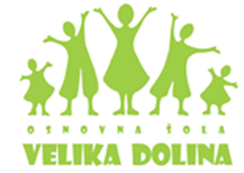 Vrtec pri OŠ Velika Dolina			Velika Dolina 308261 Jesenice na DolenjskemREZERVACIJAPodpisani ________________________________ napovedujem rezervacijo	              (ime in priimek staršev/skrbnikov)za ___________________________________, rojen/a _____________________________,                                 (ime in priimek otroka)skupina _________________________, v času od _______________  do ______________.Datum: ______________  			       Podpis staršev/skrbnikov: ______________*(V  koledarskem letu  lahko zaradi počitniške odsotnosti, enkrat letno izkoristite največ 45 delovnih dni rezervacije, oziroma dva meseca in najmanj strnjeno 15 delovnih dni   – po sklepu Občinskega sveta Občine Brežice, z dne 31. 5. 2023).